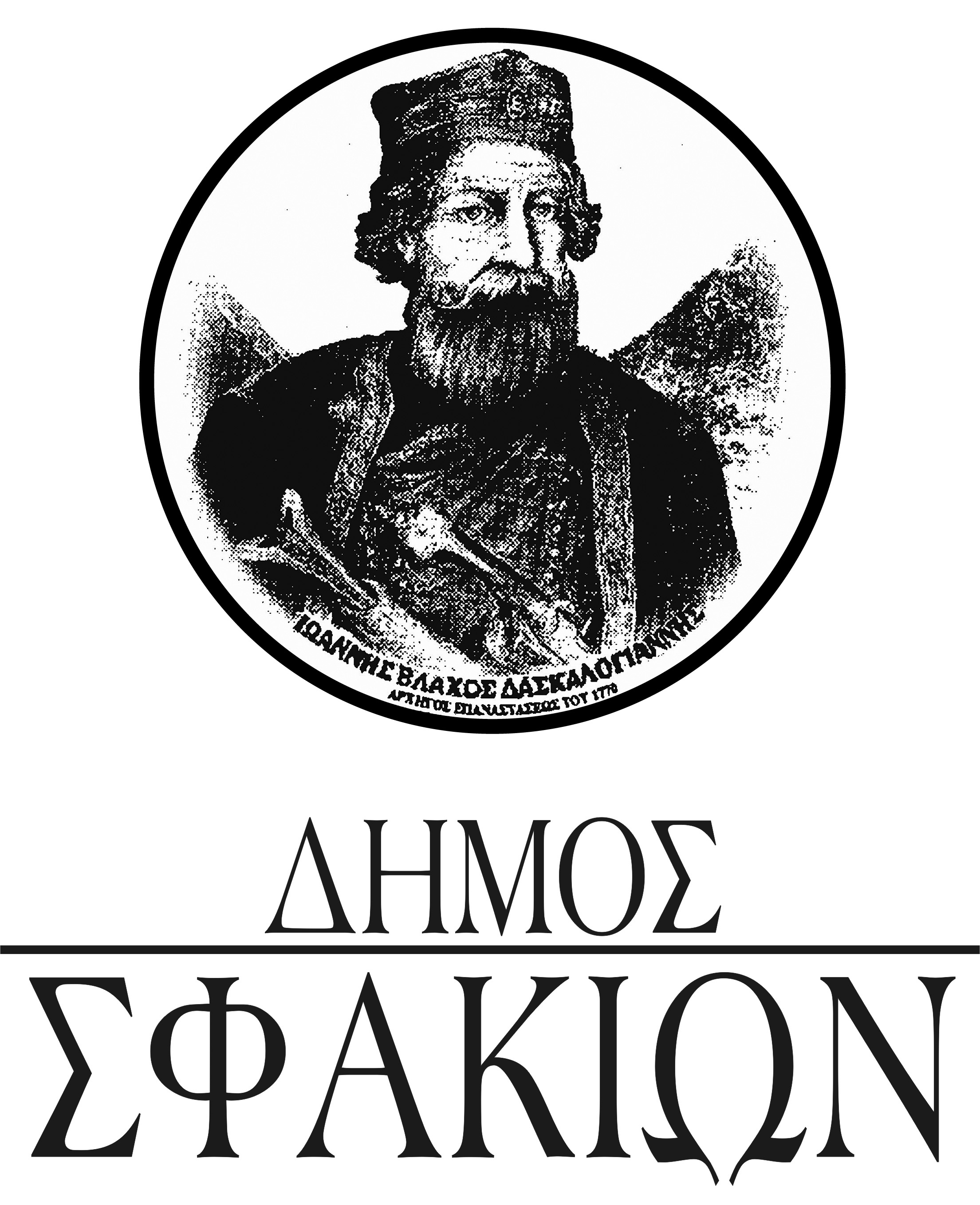 ΑΠΟΛΟΓΙΣΜΟΣ           2015   -   2019Συναδέλφισσες  και συνάδελφοι στο δημοτικό συμβούλιο, δημότισσες και δημότες των Σφακίων.Κλείσαμε μια δημιουργική δημοτική περίοδο. Σε δύσκολες συγκυρίες μείναμε όρθιοι και υπηρετήσαμε στο πλαίσιο των δυνατοτήτων μας το σύνολο της κοινωνίας των Σφακίων χωρίς διακρίσεις και αποκλεισμούς.  Συνεχίσαμε και ολοκληρώσαμε ότι βρήκαμε παρακαταθήκη από την προηγούμενη δημοτική περίοδο και  παραδίδουμε   ένα   δημιουργικό  έργο   με  δράσεις  ύψους  24.140.568  ευρώ   σε    ολους  τους  τομείς     βάζοντας   στέρεες  βάσεις  στην  ανάπτυξη  του   τόπου μας.Πείραμε   δύσκολες αποφάσεις τι οποίες υλοποιήσαμε για πρώτη φορά στο Δήμο Σφακίων, ειδικότερα στις ανταποδοτικές υπηρεσίες ήτοι τέλη παρεπιδημούντων, αποχέτευσης, λατομικά τέλη, τοποθέτηση υδρομέτρων σε Τοπικές Κοινότητες που δεν υπήρχαν, με ενεργοποίηση του κανονισμού λειτουργίας (ποινές- προσαυξήσεις) στους παραβάτες, δρομολογώντας την θεραπεία στα τετραγωνικά των ακινήτων για είσπραξη (ΤΑΠ) και δημιουργώντας βεβαιωτικό κατάλογο για πάσης φύσεως οφειλές προς το Δήμο με πάγια εντολή προς τρίτους για κατασχέσεις διαρκείας έως ολικής εξόφλησης της οφειλής και χρησιμοποιήσαμε για τα ανωτέρω κάθε νόμιμη διαδικασία για να μπορέσουμε να αντιμετωπίσουμε τις οικονομικές οφειλές του Δήμου αλλά και την δυνατότητα να μπορεί να ανταποκρίνεται και μελλοντικά στις πάγιες λειτουργίες του . Για την προσπάθεια αυτή αλλά και τα θετικά αποτελέσματα τα οποία θα αποτυπωθούν θεματικά ανά τομέα, θα ήθελα να ευχαριστήσω όλους όσους συνέβαλαν για αυτό το σκοπό. Τις συναδέλφισσες και τους συνάδελφους στο δημοτικό συμβούλιο, τις συνεργάτιδες και συνεργάτες στο διοικητικό και εργατικό προσωπικό του Δήμου, τον βουλευτή Χανίων Παύλο Πολάκη, τον τέως σύμβουλο Υπουργών Εσωτερικών κ. Μαρίνο Ρουσιά, τον Περιφερειάρχη Κρήτης κ. Σταύρο Αρναουτάκη, τους Αντιπεριφερειάρχες κ. Απόστολλο Βουλγαράκη και κ. Νικόλαο Καλογερή, τους προϊσταμένους και τα στελέχη των κάτωθι υπηρεσιών : Τεχνική Υπηρεσία και Τμήμα Περιβάλλοντος και Υδροοικονομίας Π.Ε. Χανίων, Τεχνική Υπηρεσία του Δήμου Χανίων, Δ.Ε.ΔΙ.ΣΑ, Δ/νση Δασών Χανίων, ΕΦ.Α. (Αρχαιολογία Χανίων),  Ο.Α.Κ., Λιμενικό Ταμείο Χανίων, Φορέα Εθνικού Δρυμού Λευκών Ορέων, Πολυτεχνείο Κρήτης. Τους τοπικούς φορείς του Δήμου Σφακίων: Εκκλησία, Α.Τ. Χώρας Σφακίων, Λιμενικό Σταθμό, Πυροσβεστικό Κλιμάκιο Ανώπολης, Π.Π.Ι. Σφακίων, τις κατά τόπους Ενώσεις Σφακιανών, Πολιτιστικούς και αθλητικούς συλλόγους, την Ομάδα Γυναικών του Δήμου Σφακίων, τα τοπικά ΜΜΕ για την αντικειμενικότητα με την οποία κάλυψαν τα θέματα μας.Τέλος θα ήθελα να ευχαριστήσω το σύνολο των δημοτών μας ανεξαρτήτως εάν μας ψήφισαν, ξεπερνώντας ότι μας προβληματίζει περιορίζοντας την εσωστρέφεια , την κακοπροαίρετη κριτική και παραπληροφόρηση ορισμένων που κυριάρχησε το προηγούμενο διάστημα, ζητώντας να αξιολογηθεί το  έργο μας για τα Σφακιά το οποίο θα δουν να υλοποιείται κυρίως την επόμενη περίοδο.Στη νέα δημοτική αρχή που θα κληθεί να αντιμετωπίσει τα θέματα του Δήμου ευχόμαστε καλή δύναμη, να αξιοποιήσει αναγνωρίζοντας την τεράστια παρακαταθήκη που αφήνουμε την οποία θα παρακολουθήσουμε και θα στηρίξουμε για την υλοποίηση της και να κρατήσουν ψηλά τον πήχη όπως προηγούμενα τον έχουμε ανεβάσει, σχεδιάζοντας και δρομολογώντας καινούργιες δράσεις τις οποίες θα στηρίξουμε για να συνεχίσουν τα Σφακιά την δημιουργική τους πορεία.                                                                                                     Ο   ΔΗΜΑΡΧΟΣ    ΣΦΑΚΙΩΝ                                                                                                            ΙΩΑΝΝΗΣ   ΖΕΡΒΟΣΣΥΝΟΠΤΙΚΗ  ΑΠΟΤΥΠΩΣΗ   ΔΡΑΣΕΩΝ     ΟΙΚΟΝΟΜΙΚΑ  ΣΤΟΙΧΕΙΑ   ΚΑΤΑΣΤΑΣΗ ΟΦΕΙΛΩΝ ΠΑΡΑΛΑΒΗΣ ΚΑΙ    ΠΑΡΑΔΟΣΗΣ   ΔΗΜΑΡΧΟΥ  ΙΩΑΝΝΗ   ΖΕΡΒΟΥΕΧΕΙ   ΥΠΟΒΛΗΘΕΙ   ΑΙΤΗΜΑ  ΤΟΥ   ΔΗΜΟΥ  ΠΡΟΣ   ΔΗΛΕΔ      ΓΙΑ  ΠΑΡΟΧΗ  ΣΤΟΙΧΕΙΩΝ     2017   ΓΙΑ  ΤΗΝ   ΕΠΙΒΟΛΗ  ΤΟΥ  ΦΟΡΟΥ  ΠΑΡΕΠΙΔΗΜΟΥΝΤΩΝ ΚΑΙ  ΑΚΑΘΑΡΙΣΤΩΝ  ΕΣΟΔΩΝ  ΛΑΤΟΜΕΙΩΝ  ΤΗΝ  ΠΕΡΙΟΔΟ  2015- 2019  ΠΛΗΡΩΘΗΚΑΝ ΜΕΣΩ  ΠΑΡΑΚΡΑΤΗΣΗΣ  ΚΑΠ   ΟΙ  ΔΟΣΕΙΣ   ΤΟΥ  ΔΑΝΕΙΟΥ  ΤΩΝ  300.000 ΕΥΡΩ  ΠΟΥ  ΛΗΦΘΗΚΕ   ΤΟ  2013 ΑΠΟ   ΤΗΝ ΤΡΑΠΕΖΑ  ΧΑΝΙΩΝ   ΓΙΑ  ΤΗΝ ΕΞΟΦΛΗΣΗ   ΑΠΟΚΛΕΙΣΤΙΚΑ    ΜΕΡΟΥΣ ΟΦΕΙΛΩΝ  ΤΟΥ   ΔΗΜΟΥ   ΠΡΟΣ  ΔΕΗ   , ΔΕΔΙΣΑ  ,  ΔΗΜΟ  ΑΠΟΚΟΡΩΝΟΥ     ΠΟΣΟΥ  246.840  ΕΥΡΩ       ΟΔΟΠΟΙΙΑ   ***** Σε   ανωτέρω   έργα   προβλέπεται    προσαύξηση   στο  προϋπολογισμό    της  σύμβασης  κατά  50%  λογω  του  ότι   ο   Δήμος  βρίσκεται   σε  κατάσταση   έκτακτης  ανάγκης .   ΥΔΡΕΥΣΗ  -  ΑΠΟΧΕΤΕΥΣΗ  ΑΝΑΠΛΑΣΕΙΣ ΑΘΛΗΤΙΚΕΣ   ΕΓΚΑΤΑΣΤΑΣΕΙΣ  ΠΑΙΔΙΚΕΣ   ΧΑΡΕΣΠΟΛΙΤΙΣΜΟΣΔΙΑΦΟΡΑ   ΕΡΓΑ  ΥΠΟΔΟΜΩΝΛΙΜΕΝΙΚΕΣ   ΥΠΟΔΟΜΕΣΠΡΟΜΗΘΕΙΑ  ΑΥΤΟΚ  -  ΜΗΧΑΝΗΜΑΤΩΝ ΜΕΛΕΤΕΣ ΣΧΟΛΙΚΕΣ   ΜΟΝΑΔΕΣ Σε   όλες   τις  σχολικές   μονάδες    πραγματοποιούνταν     συντήρηση   των   κτιριακών   εγκαταστάσεων    (  Ελαιοχρωματισμοί   ,   Υδραυλικές  και  ηλεκτρολογικές   εγκαταστάσεις   κλπ   ) Το   σύνολο   των   δαπανών  για   την   λειτουργία  και  συντήρηση   των  σχολικών   μονάδων   2015  μέχρι   και  2018      ανέρχεται   στο   ποσό   των   278.336,79    ευρώ     ΑΠΟΡΡΙΜΜΑΤΑ ΚΟΙΝΩΦΕΛΗΣ    ΕΠΙΧ   ΔΗΜΟΥ  ΣΦΑΚΙΩΝ ΟΙΚΟΝΟΜΙΚΑ   ΣΤΟΙΧΕΙΑ    2015- 2019ΧΡΗΜΑΤΟΔΟΤΗΣΗ    ΔΗΜΟΥ    ΣΦΑΚΙΩΝ                                   190.000   ΕΥΡΩΧΡΗΜΑΤΟΔΟΤΗΣΗ   ΒΟΗΘΕΙΑ  ΣΤΟ   ΣΠΙΤΙ                                435.444    ΕΥΡΩΧΡΗΜΑΤΟΔΟΤΗΣΗ    ΔΑΚΟΚΤΟΝΙΑΣ                                           160.900    ΕΥΡΩΩΦΕΙΛΕΣ    ΣΕ  ΤΡΙΤΟΥΣ   (  ΚΑΙ   ΠΑΡΕΛΘΟΝΤΩΝ   ΕΤΩΝ  )         20.000  ΕΥΡΩΠΡΟΓΡΑΜΜΑΤΙΚΕΣ    ΣΥΜΒΑΣΕΙΣΟ  Δήμος έχει   συνάψει   προγραμματικές   συμβάσεις     με  τους  : ΟΡΓΑΝΙΣΜΟ   ΑΝΑΠΤΥΞΗΣ   ΚΡΗΤΗΣ  ΑΕ       ΑΠ   2757 /5-10-2017  Για   βελτίωση  συνθηκών   ύδρευσης  οικισμών   του  Δήμου  Σφακίων   και έρευνα  για  πλήρη  αξιοποίηση  της  πηγής  των  Γλύκων  Νερών   ΥΠ. ΠΟΛΙΤΙΣΜΟΥ -  ΠΕΡΙΦΕΡΕΙΑ  - ΠΟΛΥΤΕΧΝΕΙΟ   ΚΡΗΤΗΣ – ΦΟΡΕΑ ΔΙΑΧ ΔΡΥΜΟΥ  (19SYMV005273637  2019 -07 -15 )Για  έρευνα  και  ανάπτυξη   δικτύων   επίσκεψης  και  ανάδειξης  του  πολιτισμικού  τοπίου   στον Δήμο  Σφακίων .ΥΠ. ΠΟΛΙΤΙΣΜΟΥ -  ΠΕΡΙΦΕΡΕΙΑ  - ΠΟΛΥΤΕΧΝΕΙΟ   ΚΡΗΤΗΣ   (  6-9-2018  )ΒΕΝΕΤΣΙΑΝΙΚΟ   ΦΡΟΥΡΙΟ  ΧΩΡΑΣ  ΣΦΑΚΙΩΝ   ΓΕΩΛΟΓΙΚΕΣ  ΕΡΕΥΝΕΣ   ΕΥΣΤΑΘΕΙΑΣ   ΠΡΑΝΩΝ  - ΔΙΕΡΕΥΝΗΣΗ  ΦΘΟΡΩΝ  -  ΠΡΟΤΑΣΗ  ΑΠΟΚΑΤΑΣΤΑΣΗΣ   ΠΕΡΙΒΑΛΛΟΝΤΟΣ  ΧΩΡΟΥ  ΓΙΑ  ΤΗΝ  ΑΝΑΔΕΙΞΗ   ΤΟΥ  ΜΝΗΜΕΙΟΥ ΔΗΜΟ   ΑΓ.   ΒΑΣΙΛΕΙΟΥ   29-8-2018   ΓΙΑ  ΥΛΟΠΟΙΗΣΗ  ΤΟΥ  ΕΡΓΟΥ   ΒΕΛΤΙΩΣΗ  ΒΑΤΟΤΗΤΑΣ  ΔΡΟΜΟΥ  ΑΠΟ  ΡΟΔΑΚΙΝΟ  ΠΡΟΣ  ΦΡΑΓΚΟΚΑΣΤΕΛΟ ΠΕΡΙΦΕΡΕΙΑ  - ΔΗΜΟΙ  ΠΛΑΤΑΝΙΑ  , ΑΠΟΚΩΡΟΝΟΥ , ΚΙΣΑΜΟΥ , ΚΑΝΤΑΝΟΥ ΣΕΛΙΝΟΥ,  ΓΑΥΔΟΥ  ,  ΡΕΘΥΜΝΗΣ  ,  ΧΕΡΣΟΝΗΣΟΥ  , ΗΡΑΚΛΕΙΟΥ  , ΑΓ.ΝΙΚΟΛΑΟΥ – ΕΔΕΕΚ    (   18-7-2010 )  «ΚΡΗΤΗ  - ΕΥΡΩΠΗ   2019 -2023»   ΤΟ  ΔΗΜΙΟΥΡΓΙΚΟ   ΝΗΣΗ   ΠΟΥ   ΜΑΘΑΙΝΕΙ   ΣΥΜΜΕΤΟΧΙΚΑ   , ΒΙΩΣΙΜΑ  ΚΑΙ    ΔΙΑ  ΒΙΟΥ.    ΚΑΤΑΣΤΑΣΗ  ΔΡΑΣΕΩΝ  ΠΟΣΟΕΧΟΥΝ    ΟΛΟΚΛΗΡΩΘΕΙ 5.171.522ΕΚΤΕΛΟΥΝΤΑΙ     2.337.141ΕΧΟΥΝ   ΔΗΜΟΠΡΑΤΗΘΕΙ4.537.222ΒΡΙΣΚΟΝΤΑΙ  ΣΕ  ΣΤΑΔΙΟ    ΔΗΜΟΠΡΑΤΗΣΗΣ  ΚΑΙ  ΩΡΙΜΑΝΣΗΣ   ΜΕΛΕΤΩΝ   ΓΙΑ  ΔΗΜΟΠΡΑΤΗΣΗ 9.646.833ΕΧΟΥΝ  ΥΠΟΒΛΗΘΕΙ   ΟΛΟΚΛΗΡΩΜΕΝΕΣ  ΠΡΟΤΑΣΕΙΣ  ΓΙΑ  ΧΡΗΜΑΤΟΔΟΤΗΣΗ2.447.850ΣΥΝΟΛΙΚΟΣ     ΠΡΟΥΠΟΛΟΓΙΣΜΟΣ    ΔΡΑΣΕΩΝ24.140.568ΕΙΔΟΣ ΟΦΕΙΛΗΣΦΕΒΡΟΥΑΡΙΟΣ    2015ΑΥΓΟΥΣΤΟΣ 2019Δ.Ε.Η.632.721,0113.048,27ΔΕΔΙΣΑ ΠΡΟΓΡΑΜΜΑΤΙΚΗ 201460.102,370,00ΔΗΜΟΣ ΑΠΟΚΟΡΩΝΟΥ156.479,5976.840,00ΕΞΟΔΑ ΚΙΝΗΣΗΣ Δ.Σ. 20126.639,980,00ΕΞΟΔΑ ΚΙΝΗΣΗΣΗ ΤΟΠΙΚΩΝ ΣΥΜΒΟΥΛΩΝ ΑΠΌ 01-02-2013 ΕΩΣ 31-08-2014119.800,000,00ΕΞΟΔΑ ΚΙΝΗΣΗΣΗ ΤΟΠΙΚΩΝ ΣΥΜΒΟΥΛΩΝ ΑΠΌ 01-09-2014 ΕΩΣ 31-01-201516.750,000,00ΕΞΟΔΑ ΚΙΝΗΣΗΣ ΤΟΠΙΚΩΝ ΙΟΥΛΙΟ-ΑΥΓΟΥΣΤΟ 20196.700,00Ε.Σ.Δ.Α.Κ.3.695,52ΠΑΡΟΥΣΙΕΣ Δ.Σ. 201811.628,00ΛΟΙΠΕΣ  ΩΦΕΙΛΕΣ19.635,92ΣΥΝΟΛΟ1.015.824,39108.216,271-2-201531-8-2019ΕΓΚΕΚΡΙΜΕΝΟΣ  ΠΡΟΥΠΟΛΟΓΙΣΜΟΣ+2.636.260,04+6.257.181,84ΧΡΕΟΣ  ΔΗΜΟΥ  - 1.015.824,18    -108.216,27ΥΠΟΛΟΙΠΟ   ΤΑΜΕΙΟΥ   +  95.249,16   +723.512,74ΕΛΛΕΙΜΑ- 920.575,00ΑΠΟΘΕΜΑΤΙΚΟ+615.296,0001-02- 201531-8-2019ΒΕΒΑΙΩΜΕΝΕΣ   ΑΝΕΙΣΠΡΑΚΤΕΣ  ΟΦΕΙΛΕΣ   ΔΗΜΟΥ   ΣΦΑΚΙΩΝ     0547.947,87Α/ΑΠΕΡΙΓΡΑΦΗ ΠΡΟΥΠΟΛ ΚΑΤΑΣΤΑΣΗ ΦΟΡΕΑΣ /ΧΡΗΜΑΔΑ  /ΑΠ1Aγροτική  οδός  στο δυτικό όριο σχεδίου Aγ.Ρουμέλης                  (  Μασχάλη  )137.900   ΕΧΕΙ  ΔΗΜΟΠΡΑΤΗΘΕΙ ΠΕΧ Ω9ΧΥΩΗ4-6ΨΖ 2Ασφαλτόστρωση  τμήματος οδού από  οικισμό Λιβανιανά  έως Φοίνικα, με διακλάδωση προς Λύκο146.550   ΕΧΕΙ  ΔΗΜΟΠΡΑΤΗΘΕΙΠΕΧ ΨΦ6ΡΩΗ4-ΥΧ13Βελτίωση  βατότητας  δρόμου    από Ροδάκινο   προς               Φραγκοκάστελλο400.000   ΕΧΕΙ  ΔΗΜΟΠΡΑΤΗΘΕΙΠΕΡΙΦΕΡΕΙΑ Ψ4ΤΩΩΗ4-7Ψ24Οριστική  αποκατάσταση  ζημιών   αγροτικής  οδοποιίας  245.000   ΟΛΟΚΛΗΡΩΘΗΚΕ ΠΕΧ6ΤΜΗΩΗ4-ΕΧΖ5Οριστική  αποκατάσταση  ζημιών   Δημοτικής   οδοποιίας  245.000ΟΛΟΚΛΗΡΩΘΗΚΕΠΕΧ 6703ΩΗ4-ΝΗΤ6Αποκατάσταση ζημιών και υποδομών από έντονα καιρικά φαινόμενα  ,  στην επαρχιακή οδό  31,τμημα Ανώπολη- Χώρα Σφακίων προς Καψοδάσος και Σκαλωτή,  μετά διακλαδώσεως προς  Φραγκοκάστελλο .900.000   ΕΚΤΕΛΕΙΤΑΙΠΕΧ 7Συντήρηση   επαρχιακού  δικτύου  ΠΕΧ  2016   Γ  φάση  200.000   ΟΛΟΚΛΗΡΩΘΗΚΕ ΙΠΕΧ 8Συντήρηση   επαρχιακού  δικτύου  ΠΕΧ  2017   Α  φάση  200.000   ΟΛΟΚΛΗΡΩΘΗΚΕΠΕΧ 9Συντήρηση   επαρχιακού  δικτύου  ΠΕΧ 2017    Δ  φάση  200.000   ΟΛΟΚΛΗΡΩΘΗΚΕΠΕΧ 10Αποκατάσταση  ζημιών  και  υποδομών  από  έντονα  καιρικά  φαινόμενα  στις  επαρχιακές  οδούς  54  Βρύσσες - Ασκύφου   -Χωρα  Σφακιων  και  55  Ιμπρος – Ασφένδου  - Καλλικράτης600.000     ΕΧΕΙ  ΔΗΜΟΠΡΑΤΗΘΕΙ ΠΕΧ 11Εκτέλεση  εργασιών  συντήρησης  και βελτίωσης  στον   οδικό  άξονα  Βρυσσες -   Χωρα  Σφακιων1.500.000     ΕΧΕΙ  ΔΗΜΟΠΡΑΤΗΘΕΙ ΠΕΧ Α/ΑΠΕΡΙΓΡΑΦΗ ΠΡΟΥΠΟΛ ΚΑΤΑΣΤΑΣΗ ΦΟΡΕΑΣ /ΧΡΗΜΑΔΑ  /ΑΠ12Βελτίωση   πρόσβασης  σε  γεωργική  γη   όντος  αναδασμών   Αγ.  Νεκταρίου  Ασφένδου  τμήμα  Καψοδάσους -  Πατσιανού  και   Σκαλωτής  ( Α φάση )512.000   ΓΙΑ  ΔΗΜΟΠΡΑΤΗΣΗ ΕΣΠΑ 13Βελτίωση   πρόσβασης  σε  γεωργική  γη   όντος  αναδασμών   Αγ.  Νεκταρίου  Ασφένδου  τμήμα  Καψοδάσους  - Πατσιανου  και   Σκαλωτής    ( Β φάση )548.000   ΓΙΑ  ΔΗΜΟΠΡΑΤΗΣΗΦΙΛΟΔΗ-ΜΟΣ14Αποκατάσταση     τμημάτων  που  έχουν  υποστεί   ζημιές  λόγω  θεομηνίας   στην   οδό  από  οικισμό Λιβανιανά  έως Φοίνικα, με διακλάδωση προς Λύκο   240.000 ΕΧΕΙ  ΔΗΜΟΠΡΑΤΗΘΕΙΥΠ  . ΕΣΩΤΑΠ 2817/1-8-101915Αποκατάσταση     τμημάτων  που  έχουν  υποστεί   ζημιές  λόγω  θεομηνίας   στην   οδό  από  οικισμό  Καψοδάσος   έως  Καλλικράτη     240.000 ΕΧΕΙ  ΔΗΜΟΠΡΑΤΗΘΕΙΥΠ  . ΕΣΩΤΨΟΙΒΩΗ4-4ΕΓ16Αποκατάσταση  ζημιών   οδικου   δικτυου   περιοχής  φραγκοκάστελλου  -  θεομηνία  2015126.774ΟΛΟΚΛΗΡΩΘΗΚΕ17Αμεση  αποκατάσταση   προσβασιμότητας   στο  Επαρχιακό  δίκτυο   Ασκύφου  -  Χώρα  Σφακίων   400.000ΓΙΑ  ΔΗΜΟΠΡΑΤΗΣΗΠΕΧ18Επείγουσες  εργασίες   στο  Επαρχιακό   δίκτυο   Ασκύφου  - Χ . Σφακίων   -   Ανώπολη   με  διακλαδώσεις   Ιμπρο  προς   Καλλικράτη   και   Κομιτάδες  - Αργουλέ      λόγω   θεομηνίας  20193.000.000ΣΤΑΔΙΟ   ΣΥΝΤΑΞΗΣ  ΜΕΛΕΤΗΣ  ΑΠΟ  ΠΕΧΥΠ  ΥΠΟΔΟΜΩΝ  /ΠΕΧ19Αποκατάσταση  ζημιών  στο  δημοτικό  και  αγροτικό δίκτυο    από  θεομηνία  2019700.000ΣΤΑΔΙΟ  ΔΗΜΟΠΡΑΤΗΣΗΣΥΠΟΔΟΜΩΝ20Συντήρηση   Αγροτικού   οδικού  δικτύου200.000  ΟΛΟΚΛΗΡΩΘΗΚΑΝΔΗΜΟΣΣΥΝΟΛΙΚΟΣ   ΠΡΟΥΠΟΛΟΓΙΣΜΟΣ10.741.224Α/ΑΠΕΡΙΓΡΑΦΗ ΠΡΟΥΠΟΛ ΦΑΣΗ   ΦΟΡΕΑΣ /ΧΡΗΜ ΑΔΑ /ΑΠ1Δίκτυο  Ύδρευσης  Ασφένδου   : Τμήμα  Ιμπρος  - Ασφένδου   ,   Τοπικό δίκτυο 814.019   ΕΓΚΡΙΘΗΚΕ  Η  ΧΡΗΜΑΤΟΔΟΤΗΣΗΠΡΑΣΙΝΟ  ΤΑΜΕΙΟ2215/10-6-20192Δίκτυο  Ύδρευσης   Ασκύφου  :   Αντικατάσταση  δικτύων  από  PVC  σε  PE . Κατασκευή  δεξαμενής  500 κμ1.258.432         ΕΓΚΡΙΘΗΚΕ  Η  ΧΡΗΜΑΤΟΔΟΤΗΣΗΠΡΑΣΙΝΟ  ΤΑΜΕΙΟ2215/10-6-20193Δίκτυο  Ύδρευσης Αράδενας   :  κατασκευή  δικτύου  στο  οικισμό  240.600         ΕΓΚΡΙΘΗΚΕ  Η  ΧΡΗΜΑΤΟΔΟΤΗΣΗΠΡΑΣΙΝΟ  ΤΑΜΕΙΟ2215/10-6-20194Δίκτυο  Ύδρευσης  Φραγκοκάστελλου   Επέκταση   του  υφιστάμενου  δικτυου  372.124   ΕΓΚΡΙΘΗΚΕ  Η  ΧΡΗΜΑΤΟΔΟΤΗΣΗΠΡΑΣΙΝΟ  ΤΑΜΕΙΟ2215/10-6-20195Υδατοδεξαμενή  στονΑγ. Ιωάννη  : κατασκευή  νέας  υδατοδεξαμενης        800   κμ  180.000  ΓΙΑ  ΔΗΜΟΠΡΑΤΗΣΗ  ΑΠΟ  ΟΑΚ   ΑΕ  ΥΠ  ΕΣΩΤΑΠ   2757 /5-10-2017   6Υδατοδεξαμενή  στονΚαλλικράτη : κατασκευή  νέας  υδατοδεξαμενης         800 κμ244.680 ΓΙΑ  ΔΗΜΟΠΡΑΤΗΣΗ  ΑΠΌ  ΟΑΚ ΑΕ  ΥΠ  ΕΣΩΤΑΠ   2757 /5-10-2017   7Λιμνοδεξαμενή   στο   Ασκύφου  :   κατασκευή   λιμνοδεξαμενής   χωρητικότητας   100.000   κμΜΕΛΕΤΗ   ΣΕ  ΕΞΕΛΙΞΗ   ΑΠΌ  ΟΑΚ ΑΕΠΕΡΙΦΕΡΕΙΑΩΤΘΛΩΗ4-ΙΤΘ ΑΠ   2757 /5-10-2017   8Βιολογικός  Χώρας   Σφακίων1.900.000ΕΧΕΙ  ΥΠΟΒΛΗΘΕΙ  ΦΑΚΕΛΟΣ ΓΙΑ  ΧΡΗΜΑΤΟΔΟΤΗΣΗΦΙΛΟΔΗΜΟΣ 9Βιολογικός   ΦραγκοκάστελλουΜΕΛΕΤΗ  ΣΕ  ΕΞΕΛΙΞΗ ΠΕΡΙΦΕΡΕΙΑ10   Λιμνοδεξαμενή   στο   Ασφένδου  :   κατασκευή   λιμνοδεξαμενής   χωρητικότητας   1000  κμ   30.000ΟΛΟΚΛΗΡΩΘΗΚΕΔΗΜΟΣ11Αξιοποίηση  υδάτινου  δυναμικού  . Εκμετάλλευση  υφιστάμενης  γεώτρησης  Αργουλέ  50.000Έγινε  δοκιμαστική  άντληση  και  πλήρης  ανάλυση  του  νερού ΓΙΑ  ΔΗΜΟΠΡΑΤΗΣΗΥΠ. ΕΣΩΤ1639/28-4-201912Αξιοποίηση  υδάτινου  δυναμικού  . Νέα γεώτρηση  Ανώπολης 102.771,93ΔΗΜΟΠΡΑΤΗΘΗΚΕΥΠ. ΕΣΩΤΨΑ05ΩΗ4-Σ34Α/ΑΠΕΡΙΓΡΑΦΗ ΠΡΟΥΠΟΛ ΦΑΣΗ   ΦΟΡΕΑΣ /ΧΡΗΜ ΑΔΑ /ΑΠ13Συντηρήσεις  ,Προμήθειες  κλπ    υφιστάμενων  δικτύων  ύδρευσης  , άρδευσης  &  αποχέτευσης  και  εξιδηκευμένου  εξοπλισμου   για  αναβάθμιση  της  Υπηρεσίας  Υδρευσης320.000ΟΛΟΚΛΗΡΩΘΗΚΕΔΗΜΟΣ14Εκσυγχρονισμός   αρδευτικών  δικτύων  εντός  αναδασμών  Πατσιανού  -  Σκαλωτής  590.400ΟΛΟΚΛΗΡΩΘΗΚΕΕ.Γ.Τ.Α.ΑΣΥΝΟΛΙΚΟΣ   ΠΡΟΥΠΟΛΟΓΙΣΜΟΣ4.393.027Α/ΑΠΕΡΙΓΡΑΦΗ ΠΡΟΥΠΟΛΦΑΣΗ   ΦΟΡΕΑΣ /ΧΡΗΜ ΑΔΑ /ΑΠ1Ανάπλαση    Οικισμού    Λουτρού450.000  ΓΙΑ  ΔΗΜΟΠΡΑΤΗΣΗ  ΠΕΡΙΦΕΡΕΙΑ2Ανάπλαση    Οικισμού    Αργουλέ  125.750ΕΧΕΙ  ΥΠΟΒΛΗΘΕΙ ΦΑΚΕΛΟΣ  ΓΙΑ  ΧΡΗΜΑΤΟΔΟΤΗΣΗ ΠΡΑΣΙΝΟ  ΤΑΜΕΙΟ 3Ανάπλαση    Οικισμού    Βουβά  ( Νομικιανά)  72.100ΕΧΕΙ  ΥΠΟΒΛΗΘΕΙ ΦΑΚΕΛΟΣ  ΓΙΑ  ΧΡΗΜΑΤΟΔΟΤΗΣΗΠΡΑΣΙΝΟ  ΤΑΜΕΙΟ 4Ανάπλαση    Οικισμού    Σκαλωτής 140.000 ΕΓΚΡΙΘΗΚΕ  Η  ΧΡΗΜΑΤΟΔΟΤΗΣΗLEADER5Ανάπλαση    Οικισμού    Χώρας Σφακίων  ( Βρύση   εως  ΕΟ  Ανώπολης ) ΕΧΕΙ  ΟΛΟΚΛΗΡΩΘΕΙ  Η ΜΕΛΕΤΗ    6Αναπλάσεις  οικισμών   Ασφένδου  ,  Αγ. Ιωάννη  , Ιμπρου  &  Καλλικράτη 450.000ΟΛΟΚΛΗΡΩΘΗΚΑΝΠΕΡΙΦΕΡΕΙΑ 7Ανάπλαση  αλσυλίου   Χώρας  Σφακίων ΜΕΛΕΤΗ  ΣΕ  ΕΞΕΛΙΞΗ  ΑΠΌ   ΠΟΛΥΤΕΧΝΕΙΟΠΡΟΓΡΑΜΜΑΤΙΚΗ ΠΟΛΥΤΕΧN ΚΡΗΤΗΣ  6-7-2018 8Συμπληρωση  και  στερέωση  του  κεντρικου  μονοπατιού οικισμου  Αγ. Ρουμέλης  εως  στην εισοδο  του  δρυμού, συνολικού  μήκους  800 μ  .  ολοκλήρωση  μελέτης   280.000ΟΛΟΚΛΗΡΩΘΗΚΕ  Η   ΜΕΛΕΤΗ   ΓΙΑ  ΕΝΤΑΞΗ   ΣΤΙΣ ΟΧΕΠΡΟΓΡΑΜΜΑΤΙΚΗ ΠΟΛΥΤΕΧN ΚΡΗΤΗΣ   4-7-2019ΣΥΝΟΛΙΚΟΣ  ΠΡΟΥΠΟΛΟΓΙΣΜΟΣ1.517.850/ΑΠΕΡΙΓΡΑΦΗ ΠΡΟΥΠΟΛΦΑΣΗ   ΦΟΡΕΑΣ /ΧΡΗΜ ΑΔΑ /ΑΠ1Αθλητικές  εγκαταστάσεις  και  Αναψυκτήριο  στο  Φραγκοκάστελλο350.000 ΕΧΕΙ   ΥΠΟΒΛΗΘΕΙ  ΦΑΚΕΛΟΣ  ΓΙΑ  ΧΡΗΜΑΤΟΔΟΤΗΣΗΦΙΛΟΔΗΜΟΣ2Γήπεδα     5 Χ  5   ΣΤΙΣ  ΤΚ   Ανώπολης    -  Ασκύφου  - Χώρας  Σφακίων   370.000  ΓΙΑ  ΔΗΜΟΠΡΑΤΗΣΗΠΕΡΙΦΕΡΕΙΑΑΠ 19/3-1-2019 3Συντήρηση  αγωνιστικού  χώρου  &  ηλεκτροφωτισμός  Δημοτικού  Γηπέδου    στο  Φραγκοκάστελλο 30.000    ΟΛΟΚΛΗΡΩΘΗΚΕ ΔΗΜΟΣΣΥΝΟΛΙΚΟΣ  ΠΡΟΥΠΟΛΟΓΙΣΜΟΣ750.000Α/ΑΠΕΡΙΓΡΑΦΗ ΠΡΟΥΠΟΛΦΑΣΗ   ΦΟΡΕΑΣ /ΧΡΗΜ ΑΔΑ / ΑΠ1Προμήθεια  και  τοποθέτηση  εξοπλισμού  νέων   παιδικών  χαρών  στις  ΤΚ   Ιμπρου  ,  Ανώπολης  ,  Χ. Σφακίων  ,  Σκαλωτής201.978ΣΤΑΔΙΟ   ΔΗΜΟΠΡΑΤΗΣΗΣΦΙΛΟΔΗΜΟΣΨΞ88ΩΗ4-Π962Δωρέα  εξοπλισμού  Παιδικής  Χαρας   από  τον κ. Μιχάλη   Τσόντο   στην  ΤΚ   ΑσκύφουΣΕ   ΕΞΕΛΙΞΗ  Α/ΑΠΕΡΙΓΡΑΦΗ ΠΡΟΥΠΟΛΦΑΣΗ   ΦΟΡΕΑΣ /ΧΡΗΜ  ΑΔΑ  / ΑΠ1Κάστρο  Φραγκοκάστελλου  :  Στερεωτικές  εργασίεςκαι αποκατάσταση  νότιου  στρατώνα980.000   ΕΚΤΕΛΕΙΤΑΙ ΜΕ   ΑΥΤΕΠΙΣΤΑΣΙΑ  ΑΠΟ  ΤΗΝ  ΑΡΧ.ΥΠΗΡΕΣΙΑ  ΕΣΠΑ /  ΑΡΧ  ΥΠ /ΧΑΝΙΩΝ2Κτίριο  Μπικουβάρη  στο  Ασκύφου  : προμηθεια   μουσειακού εξοπλισμού24.400ΣΕ  ΕΞΕΛΙΞΗ  ΠΕΡΙΦΕΡΕΙΑ65Ω5ΩΗ4-ΡΛΕ3Κτίριο  Μπικουβάρη  στο  Ασκύφου  : προμηθεια   εξοπλισμού  θερμανσης4.383,75ΟΛΟΚΛΗΡΩΘΗΚΕ  ΠΕΡΙΦΕΡΕΙΑΩΘΥΧΩΗ4-ΤΧΠ4Μουσείο   Ψηφιακής  απεικόνισης   στην  Χώρα  Σφακίων  κτίριο  Χιονιά   :  Αξιοποίηση   της  τεχνολογίας  εικονικής  πραγματικότητας     για  προβολή  στοιχείων    του  πολιτιστικού  αποθέματος  των  Σφακίων ΕΧΕΙ  ΥΠΟΒΛΗΘΕΙ ΜΕΛΕΤΗ   ΓΙΑ  ΧΡΗΜΑΤΟΔΟΤΗΣΗΕΥΠ- ΚΡΗΤΗΣ / ΑΞ 1  . ΔΡΑΣΗ  2.C.1  5Bενετσιάνικο  Φρούριο  Χώρας  Σφακίων  :  Ανάδειξη  του  μνημείου   ,  διαμόρφωση   περιβάλλοντος   χώρου ΣΤΑΔΙΟ  ΜΕΛΕΤΗΣ  ΑΠΌ  ΠΟΛΥΤΕΧΝΕΙΟ  ΠΕΡΙΦΕΡΕΙΑΠΡΟΓΡΑΜΜΑΤΙΚΗ ΠΟΛΥΤΕΧN ΚΡΗΤΗΣ  6-7-20186Κουλές  Αγ.  ΡουμέληςΣτερέωση   και  αποκατάστασηΣΤΑΔΙΟ  ΜΕΛΕΤΗΣ  ΑΠΌ  ΠΟΛΥΤΕΧΝΕΙΟ  ΠΕΡΙΦΕΡΕΙΑΠΡΟΓΡΑΜΜΑΤΙΚΗ ΠΟΛΥΤΕΧN ΚΡΗΤΗΣ   4-7-2019  7Αγ. Παύλος Στερέωση   και  αποκατάστασηΣΤΑΔΙΟ  ΜΕΛΕΤΗΣ  ΑΠΌ  ΠΟΛΥΤΕΧΝΕΙΟ  ΠΕΡΙΦΕΡΕΙΑΠΡΟΓΡΑΜΜΑΤΙΚΗ ΠΟΛΥΤΕΧN ΚΡΗΤΗΣ   4-7-2019 8Παλιό  Οχυρό  στο  λιμάνι  Λουτρού  :  Στερέωση   και  αποκατάστασηΣΤΑΔΙΟ  ΜΕΛΕΤΗΣ  ΑΠΌ  ΠΟΛΥΤΕΧΝΕΙΟ  ΠΕΡΙΦΕΡΕΙΑΠΡΟΓΡΑΜΜΑΤΙΚΗ ΠΟΛΥΤΕΧN ΚΡΗΤΗΣ   4-7-2019Α/ΑΠΕΡΙΓΡΑΦΗ ΠΡΟΥΠΟΛΦΑΣΗ   ΦΟΡΕΑΣ /ΧΡΗΜ  ΑΔΑ  / ΑΠ 9Οικία  Σεϊμένη   στην  Ανώπολη  :  Αποκατάσταση   δημιουργία  υποδομών   υποδοχής  &  ενημέρωσης  για  χρήση ως   μουσείο. ΣΤΑΔΙΟ  ΜΕΛΕΤΗΣ  ΑΠΌ  ΠΟΛΥΤΕΧΝΕΙΟ  ΠΕΡΙΦΕΡΕΙΑΠΡΟΓΡΑΜΜΑΤΙΚΗ ΠΟΛΥΤΕΧN ΚΡΗΤΗΣ   4-7-2019 10Μουσείο   Ξενουδάκηστην  Ιμπρο    :  Αποκατάσταση   δημιουργία  υποδομών   υποδοχής  &  ενημέρωσης  για  χρήση  ως      μουσείο με  αναφορά  στον  Ξενουδάκη στον  χώρο  του  Δημοτικού  σχολείου  .ΤΕΛΙΚΟ ΣΤΑΔΙΟ  ΜΕΛΕΤΗΣ  ΑΠΌ  ΠΟΛΥΤΕΧΝΕΙΟ  ΠΕΡΙΦΕΡΕΙΑΠΡΟΓΡΑΜΜΑΤΙΚΗ ΠΟΛΥΤΕΧN ΚΡΗΤΗΣ   4-7-201911 Ι .Ναός   Δώδεκα  Αποστόλων  στην  Χώρα  Σφακίων :  Αποκατάσταση     και  συντήρηση  35.000ΟΛΟΚΛΗΡΩΘΗΚΕΑΡΧ.  ΥΠΗΡΕΣ  / ΧΑΝΙΩΝ12 Πνευματικό  κέντρο  -  Βιβλιοθήκη  -   &  δημιουργία  έδρας  Δ.Ε.Α.Π   στην  Χώρα  Σφακίων   :  Διαμόρφωση    και  εξοπλισμός   κατάλληλων   χώρων  στο  Παλιό   Δημαρχείο 15.000ΟΛΟΚΛΗΡΩΘΗΚΕΔΗΜΟΣ13Κουλές  Αγ.  ΡουμέληςΦωτισμός  οψεων   με  ηλιακους  προβολείςΟΛΟΚΛΗΡΩΘΗΚΕΔΗΜΟΣΣΥΝΟΛΙΚΟΣ  ΠΡΟΥΠΟΛΟΓΙΣΜΟΣ1.058.784Α/ΑΠΕΡΙΓΡΑΦΗ ΠΡΟΥΠΟΛΦΑΣΗ   ΦΟΡΕΑΣ /ΧΡΗΜ ΑΔΑ /ΑΠ1Αντιπλημμυρική  προστασία   οικισμού  Βουβά270.000ΟΛΟΚΛΗΡΩΘΗΚΕΥΠ  ΕΣΩΤΑΠ 406/20-2-20192Αποκατάσταση  ζημιών στο  Αλσύλιο   Χώρας  Σφακίων   από  θεομηνία  2019600.000ΣΤΑΔΙΟ  ΜΕΛΕΤΗΣ  ΑΠΟ   ΥΠ. ΥΠΟΔΟΜΩΝ  ΥΠΟΔΟΜΩΝ3Στέγαση  και  έναρξη   κλιμακίου  ΠΥ  στην  Ανώπολη  ΟΛΟΚΛΗΡΩΘΗΚΕ4Οικισκος   για  ΠΥ  στην  διακλάδωση  προς  Φραγκοκάστελλο15.500ΟΛΟΚΛΗΡΩΘΗΚΕΔΗΜΟΣΨ7Μ0ΩΗ4-Φ1Θ5Σταθμός   μεταφόρτωσης    απορριμμάτων  500.000ΟΛΟΚΛΗΡΩΘΗΚΕΠΔΕ6Συντήρηση  και  επεκτάσεις  Δημοτικού  Φωτισμού   150.000ΣΕ  ΕΞΕΛΙΞΗ 7Ανακατασκευή  παλαιού  ιατρείου  και   προαύλιου  χώρου  για  να  χρησιμοποιηθεί  ως  Δημαρχείο   ,  προμήθεια  αναγκαίου  εξοπλισμού  80.000ΟΛΟΚΛΗΡΩΘΗΚΕΔΗΜΟΣ8Αναπλάσεις ,   τοιχοποιίες  ,  Επέκταση  κοινοτικών  κοιμητηρίων   .  Προμήθεια  οικοδομικών   υλικών 150.000ΟΛΟΚΛΗΡΩΘΗΚΑΝΔΗΜΟΣ9Ολοκλήρωση  του  έργου   RuralBroadband     με  την  ανάπτυξη   δικτύου  οπτικών   ινών  που  έχει  ως  αποτέλεσμα   όλοι  οι   οικισμοί   να  αποκτήσουν     γρήγορο   internet.ΟΛΟΚΛΗΡΩΘΗΚΕCOSMOΤΕΣΥΝΟΛΙΚΟΣ  ΠΡΟΥΠΟΛΟΓΙΣΜΟΣ1.965.500Α/ΑΠΕΡΙΓΡΑΦΗ ΠΡΟΥΠΟΛΦΑΣΗ   ΦΟΡΕΑΣ /ΧΡΗΜ ΑΔΑ /ΑΠ1Ανακατασκευή  ράμπας  λιμένα Χώρας Σφακίων 320.000ΟΛΟΚΛΗΡΩΘΗΚΕ       ΛΤΧ2Ανακατασκευή  ράμπας και  καθαρισμός  λιμένα  και  Φραγκοκάστελλου15.000ΟΛΟΚΛΗΡΩΘΗΚΑΝΛΤΧ3Δημιουργία  λιμενικών  υποδομών  στους   Λάκκους   Σκαλωτής   και  Κούτελο  ΟΛΟΚΛΗΡΩΘΗΚΑΝΛΤΧ4Σκίαστρα  επιβατών  στην  χερσαία  λιμενική  ζώνη    Χώρας  Σφακίων  &  Αγ. Ρουμελής  50.000ΟΛΟΚΛΗΡΩΘΗΚΑΝΛΤΧ5Ανακατασκευή   δαπέδου  χερσαίας  λιμενικής ζώνης   Αγ. Ρουμέλης 120.000ΑΝΑΜΕΝΕΤΑΙ  Η  ΕΓΚΑΤΑΣΤΑΣΗ  ΕΡΓΟΛΑΒΟΥΛΤΧ6Πλακόστρωση   στο  παλαιό   λιμάνι  Χώρας   Σφακίων 67.000ΟΛΟΚΛΗΡΩΘΗΚΕΛΤΧ7Μελέτη   Περιβαλλοντικών   Επιπτώσεων   των   λιμενικών   υποδομών   Αγ.Ρουμέλης ,  Λουτρού ,  Φραγκοκάστελλου   και  Σκαλωτής ΔΙΑΔΙΚΑΣΙΑ    ΑΝΑΔΕΙΞΗΣ    ΑΝΑΔΟΧΟΥΛΤΧ8Σχεδιασμός  διεύρυνσης   λιμένα  Χώρας  Σφακίων  ΣΤΑΔΙΟ  ΜΕΛΕΤΗΣ  ΛΤΧΜΕΤΣΌΒΙΟ     ΠΟΛΥΤΕΧΝ9Αποκατάσταση  υποσκαφών   στο  μώλο  του  παλαιού  λιμένα  Χώρας  Σφακίων  120.000ΓΙΑ  ΔΗΜΟΠΡΑΤΗΣΗ ΠΔΕ10Δημιουργία  νέας  λιμενικής  εγκατάστασης   εξυπηρέτησης επιβατικών   οχηματαγωγών  πλοίων   στο  δυτικό  άκρο   του  οικισμού  Αγ. Ρουμέλης  -  ΣΤΑΔΙΟ  ΑΝΑΘΕΣΗΣ  ΜΠΕ  ΑΠΌ  ΤΟ  ΛΤΧ ΜΕΤΑ   ΤΗΝ   ΕΓΚΡΙΣΗ  ΑΠΌ  ΤΗΝ   ΥΠΗΡ. ΕΝΑΛΕΙΩΝ  ΑΡΧΑΙΟΤΗΤΩΝ  ΛΤΧΣΥΝΟΛΙΚΟΣ  ΠΡΟΥΠΟΛΟΓΙΣΜΟΣ692.000Α/ΑΠΕΡΙΓΡΑΦΗ ΠΡΟΥΠΟΛΦΑΣΗ   ΦΟΡΕΑΣ /ΧΡΗΜ ΑΔΑ /ΑΠ1Προμήθεια  φορτηγού 55.000  ΓΙΑ  ΔΗΜΟΠΡΑΤΗΣΗΥΠ  ΕΣΩΤΨΙ74ΩΗ4-2ΒΟ2Προμήθεια  ενός  JCB   & ενός  bobcat160.000  ΓΙΑ  ΔΗΜΟΠΡΑΤΗΣΗΥΠ  ΕΣΩΤΣΥΝΟΛΙΚΟΣ  ΠΡΟΥΠΟΛΟΓΙΣΜΟΣ215,000Α/ΑΠΕΡΙΓΡΑΦΗ ΠΡΟΥΠΟΛΦΑΣΗ   ΦΟΡΕΑΣ /ΧΡΗΜ ΑΔΑ /ΑΠ1Αλσύλιο  Χώρας Σφακίων  :Γεωλογικές  ερευνες  ευστάθειας  πρανων -  διερεύνηση  φθορών   -  πρόταση  αποκατάστασης  και  διαμόρφωσης  περιβάλλοντος  χώρου για  την ανάδειξη  του  μνημείου  42.681ΣΕ   ΕΞΕΛΙΞΗ  ΑΠΌ  ΤΟ  ΠΟΛΥΤΕΧΝΕΙΟ ΠΕΡΙΦΕΡΕΙΑΠΡΟΓΡΑΜΜΑΤΙΚΗ ΠΟΛΥΤΕΧN ΚΡΗΤΗΣ  6-7-20182Βελτίωση των προσφερόμενων διαδρομών στα μνημεία της φύσης και του πολιτισμού κατά μήκος και στα παρακλάδια του μονοπατιού Ε4 που από τα δυτικά όρια του Δήμου Σφακίων, από Σούγια καταλήγει στην Χώρα Σφακίων, με ενδιάμεσους σταθμούς στους οικισμούς  Αγία Ρουμέλη και Λουτρό.Στερέωση ιστορικών κτηρίων ως σημείων αναφοράς στο τοπίο και στις διαδρομές 1.κουλές Αγίας Ρουμέλης – 2.ναός Αγίου Παύλου – 3.κουλές Λουτρού - 4.παλιό οχυρό στο λιμάνι Λουτρού –  5. κουλές Ανώπολης .   Συμπλήρωση ή δημιουργία υποδομών υποδοχής /ενημέρωσης επισκεπτών: Οικία Μπικουβάρη  στο Ασκύφου , Πρώτο σχολείο Ϊμπρου (δωρεά Ξενουδάκη). Οικία Σεημένη στην Ανώπολη  86.800ΣΕ   ΕΞΕΛΙΞΗ  ΑΠΌ  ΤΟ  ΠΟΛΥΤΕΧΝΕΙΟ ΠΕΡΙΦΕΡΕΙΑΠΡΟΓΡΑΜΜΑΤΙΚΗ ΠΟΛΥΤΕΧN ΚΡΗΤΗΣ   4-7-20193Υδραυλική μελέτη αντικατάστασης εσωτερικού δικτύου ύδρευσης  οικισμού Χώρας Σφακίων11.700ΟΛΟΚΛΗΡΩΘΗΚΕΑ/ΑΠΕΡΙΓΡΑΦΗ ΠΡΟΥΠΟΛΦΑΣΗ   ΦΟΡΕΑΣ /ΧΡΗΜ ΑΔΑ /ΑΠ4Μελέτη συλλογής, μεταφοράς, επεξεργασίας και διάθεσης λυμάτων περιοχής Φραγκοκαστέλλου78.260ΣΕ  ΕΞΕΛΙΞΗ 5Τοπογραφική  αποτύπωση  οικισμών  Αγ. Ρουμέλης  &  Φραγκοκάστελλου9.020ΟΛΟΚΛΗΡΩΘΗΚΕ6ΜΠΕ  Αγροτική οδός από Δυτικό όριο σχεδίου πόλεως Αγ. Ρουμέλη ως περιοχή εκφόρτωσης αγροτικών προϊόντων  Δυτικού τμήματος Λευκών Ορέων (Βελτίωση υφιστάμενου έργου οδοποιίας στην εκτός ορίων περιοχή του οικισμού Αγίας Ρουμέλης Δήμου Σφακίων)» 3.000ΟΛΟΚΛΗΡΩΘΗΚΕ7Μελέτη  Εργων  Διαχείρησης  Αστικών  Λυμάτων   Χ.ΣΦΑΚΙΩΝ 24.413ΟΛΟΚΛΗΡΩΘΗΚΕ8ΜΠΕ Αναψυκτηρίου και αθλητικών εγκαταστάσεων - γηπέδων στο Φραγκοκάστελλο Δήμου Σφακίων.17.930ΟΛΟΚΛΗΡΩΘΗΚΕ9Υδραυλική μελέτη μεταφοράς νερού ύδρευσης απο υφιστάμενη δεξαμενή στον οικισμό Ασφένδου Δήμου Σφακίων.   22.220ΟΛΟΚΛΗΡΩΘΗΚΕ10Μελέτη  διαχείρισης  υδάτων  Γλυκων  νερών  ,  Υδατοδεξαμενων   Αγ. Ιωάννη  , Καλλικράτη  &  Λιμνοδεξαμενής  Ασκύφου75.000ΜΕΛΕΤΕΣ  -ΔΗΜΟΠΡΑΤΗΣΕΙΣ  ΣΕ   ΕΞΕΛΙΞΗ   ΑΠΌ    ΤΟΝ   ΟΑΚ  ΑΕ  ΠΕΡΙΦΕΡΕΙΑΩΤΘΛΩΗ4-ΙΤΘ ΑΠ   2757 /5-10-2017  ΣΥΝΟΛΙΚΟΣ  ΠΡΟΥΠΟΛΟΓΙΣΜΟΣ371.024Α/ΑΣΧΟΛ.  ΜΟΝΑΔΑ   ΠΕΡΙΓΡΑΦΗ  1ΔΗΜ  ΣΧΟΛΕΙΟ  ΑΣΚΥΦΟΥΑΝΤΙΚΑΤΑΣΤΑΣΗ  ΣΤΕΓΗΣ  ΕΓΚΑΤΑΣΤΑΣΗ  ΝΕΟΥ  ΛΕΒΗΤΑ   ΚΕΝΤΡΙΚΗΣ  ΘΕΡΜΑΝΣΗΣΤΟΠΟΘΕΤΗΣΗ  ΠΑΤΩΜΑΤΩΝ  LAMINATE  ΣΕ  ΟΛΕΣ  ΤΙΣ   ΑΙΘΟΥΣΕΣ ΠΡΟΜΗΘΕΙΑ   ΚΑΘΙΣΜΑΤΩΝ   ΚΑΙ  ΘΡΑΝΙΩΝ   ΑΝΤΙΚΑΤΑΣΤΑΣΗ   ΟΛΩΝ  ΤΩΝ  ΕΣΩΤΕΡΙΚΩΝ  ΘΥΡΩΝ  ΕΓΚΑΤΑΣΤΑΣΗ  ΝΕΑΣ  ΚΕΝΤΡΙΚΗΣ  ΠΟΡΤΑΣ  ΕΙΣΟΔΟΥ  ΜΕ  ΜΠΑΡΕΣ  ΠΑΝΙΚΟΥ   2ΝΗΠΙΑΓ.  ΑΣΚΥΦΟΥΕΓΚΑΤΑΣΤΑΣΗ  ΝΕΟΥ   ΛΕΒΗΤΑ   ΚΕΝΤΡΙΚΗΣ  ΘΕΡΜΑΝΣΗΣΤΟΠΟΘΕΤΗΣΗ  ΠΑΤΩΜΑΤΟΣ  LAMINATE  ΠΡΟΜΗΘΕΙΑ   ΚΑΘΙΣΜΑΤΩΝ   , ΘΡΑΝΙΩΝ    ΚΑΙ   ΒΙΒΛΙΟΘΗΚΩΝ  3ΔΗΜ  ΣΧΟΛΕΙΟ    ΒΟΥΒΑΠΡΟΜΗΘΕΙΑ   ΚΑΘΙΣΜΑΤΩΝ   , ΘΡΑΝΙΩΝ    ΚΑΙ   ΒΙΒΛΙΟΘΗΚΩΝ  ΠΡΟΜΗΘΕΙΑ  SMART  TV   ΣΕ  ΚΑΘΕ  ΣΧΟΛΙΚΗ   ΑΙΘΟΥΣΑ4ΝΗΠΙΑΓ     ΒΟΥΒΑΕΓΚΑΤΑΣΤΑΣΗ  ΝΕΑΣ  ΚΕΝΤΡΙΚΗΣ  ΠΟΡΤΑΣ  ΕΙΣΟΔΟΥ  ΠΡΟΜΗΘΕΙΑ   ΚΑΘΙΣΜΑΤΩΝ   , ΘΡΑΝΙΩΝ   ΚΑΙ   ΒΙΒΛΙΟΘΗΚΩΝ  5ΝΗΠΙΑΓ   ΠΑΤΣΙΑΝΟΥΑΝΤΙΚΑΤΑΣΤΑΣΗ   ΟΛΩΝ  ΤΩΝ   ΚΟΥΦΩΜΑΤΩΝ   ΚΑΤΑΣΚΕΥΗ  ΠΕΡΓΚΟΛΑΣ   ΣΤΟΝ  ΠΡΟΑΥΛΙΟ   ΧΩΡΟ6ΝΗΠΙΑΓ   ΣΚΑΛΩΤΗΣΑΝΤΙΚΑΤΑΣΤΑΣΗ   ΟΛΩΝ  ΤΩΝ   ΚΟΥΦΩΜΑΤΩΝ   7ΔΗΜ  ΣΧΟΛΕΙΟ   ΧΩΡΑΣΑΝΤΙΚΑΤΑΣΤΑΣΗ   ΟΛΩΝ  ΤΩΝ   ΚΟΥΦΩΜΑΤΩΝ   ΠΡΟΜΗΘΕΙΑ   ΚΑΘΙΣΜΑΤΩΝ   , ΘΡΑΝΙΩΝ    ΚΑΙ   ΒΙΒΛΙΟΘΗΚΩΝ  ΠΡΟΜΗΘΕΙΑ  ΕΠΟΠΤΙΚΟΥ   ΥΛΙΚΟΥΑΝΤΙΚΑΤΑΣΤΑΣΗ  ΣΤΕΓΑΣΤΡΟΥ   ΣΤΟΝ  ΠΡΟΑΥΛΙΟ  ΧΩΡΟ 8ΔΗΜ  ΣΧΟΛΕΙΟ   ΑΝΩΠΟΛΗΣΕΓΚΑΤΑΣΤΑΣΗ  ΝΕΟΥ  ΛΕΒΗΤΑ   ΚΕΝΤΡΙΚΗΣ  ΘΕΡΜΑΝΣΗΣΠΡΟΜΗΘΕΙΑ   ΚΑΘΙΣΜΑΤΩΝ   , ΘΡΑΝΙΩΝ    ΚΑΙ   ΒΙΒΛΙΟΘΗΚΩΝ  ΚΑΤΑΣΚΕΥΗ  ΘΕΑΤΡΙΚΗΣ  ΣΚΗΝΗΣ  ΠΡΟΜΗΘΕΙΑ  ΕΠΟΠΤΙΚΟΥ   ΥΛΙΚΟΥ9ΝΗΠΙΑΓ   ΑΝΩΠΟΛΗΣΕΓΚΑΤΑΣΤΑΣΗ  ΝΕΟΥ  ΛΕΒΗΤΑ   ΚΕΝΤΡΙΚΗΣ  ΘΕΡΜΑΝΣΗΣΠΡΟΜΗΘΕΙΑ   ΚΑΘΙΣΜΑΤΩΝ   , ΘΡΑΝΙΩΝ    ΚΑΙ   ΒΙΒΛΙΟΘΗΚΩΝ  10ΓΥΜΝΑΣΙΟ  - ΛΥΚΕΙΟ    ΠΡΟΜΗΘΕΙΑ   ΕΠΟΠΤΙΚΟΥ    ΥΛΙΚΟΥΣΙΔΗΡΟΚΑΤΑΣΚΕΥΕΣ  -   ΑΛΟΥΜΙΝΟΚΑΤΑΣΚΕΥΕΣΑ/ΑΠΕΡΙΓΡΑΦΗ 1Έναρξη  προγράμματος   ανακύκλωσης   γυαλιού   σε  συνεργασία  με  την  ΔΕΔΙΣΑ   με  την  τοποθέτηση   κίτρινων   κάδων   δε  όλες τις   ΤΚ  του  Δήμου  2Πρόμήθεια   νέων   και   Ανακατασκευή   υφισταμένων  κάδων   απορριμμάτων  Α/ΑΠΕΡΙΓΡΑΦΗ 1Πρόγραμμα   Βοήθεια  στο  Σπίτι  2Πρόγραμμα   δακοκτονίας  3Σε  συνεργασία   με  τοπικούς  πολιτιστικούς  και   αθλητικούς  συλλόγους  συνδιοργανώνονται    εκδηλώσεις   ανάδειξης    της   ιστορικής  και   πολιτιστικής  κληρονομιάς  καθώς  και   αθλητικές  διοργανώσεις  αναδεικνύοντας   και   μεταλαμπαδεύοντας   την   βαρειά   παρακαταθήκη  του   τόπου  μας.